Science Student’s Association Meeting Attendance 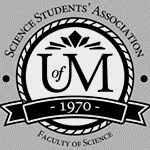 July 26th, 2021Science Student’s Association Meeting MinutesJuly 26th, 2021Called to Order: 6:02 PM
MotionsJuly 26th, 2021Position Name PresentPresident Chloe McElheronYesVice PresidentStuti GuptaYesChairpersonYashas SamtaniYesSecretaryNatalie NguYesSenatorKyra CebulaYesSenatorSerena PhilipsYesSenatorDana SegalYesUMSU RepresentativeMolly CrandalYesUMSU RepresentativeJasmine TingeyYesUMSU RepresentativeTiffany TantakounYesUMSU RepresentativeTristan RohatynskyYesAccessibility RepresentativeN/AN/AIndigenous Students’ RepresentativeZoe QuillYesInternational Students’ RepresentativeJanvi VaswanniNo (regrets)LGBTTQ* RepresentativeN/AN/AWomen’s RepresentativeJulia LeYesFirst Years’ RepresentativeGabby DavidYesTreasurerGuneet UppalNo (no regrets)Director of AcademicsDivleen MangatNo (no regrets)Director of CommunicationsMaria ManigqueYesDirector of Special EventsHajrah AtaYesDirector of Student ServicesAnnie JiangYesExecutive Assistant Fares Hossain YesAcademic ProgrammerBrant DitchfieldYesAcademic Programmer Sebastian ChamorroNo (no regrets)Communications Programmer Paul Jerard LayugYesCommunications ProgrammerAmy Lloyd YesLounge ProgrammerMashtura KhanNo (no regrets)Special Events ProgrammerHannah GarberYesSpecial Events ProgrammerSion YiYesSpecial Events ProgrammerTran NguyenYesStudent Services ProgrammerDevin HabonYesStudent Services ProgrammerKanso AlakaNo (no regrets)Student Services ProgrammerTasnim RahmanYesAcknowledgement to use of Treaty LandZoe Quill acknowledges that we are meeting on treaty land. Approval of AgendaJasmine Tingey motions to approve the amended agenda Chloe McElheron seconds; Motion passed.Approval of Minutes Stuti Gupta motions to approve the previous meeting minutes from the meeting held on (July 15th, 2021), Dana Segal seconds; Motion passed.  Council Reports President & (Vice) President President and Vice-President ReportDean’s MeetingMet with Brian and Krystyna First meeting with new dean Brian MarkDiscussed SSA’s plans for the summer/fall (orientation, LabTREK)Went over general plans/goals for SSA during the 2021-2022 yearThe Faculty is looking into getting SSA its license to hold Zoom events with up to 1000 people to use for orientation and LabTREK in September In future meetings we will be able to discuss the potential for in-person events during the school year based on provincial and university restrictionsBoard Student Group MeetingMeet with departmental and non-departmental student groups from science and interdisciplinary groups Finances - departmental (email us) and non-departmental (email or funding request form)OperationalAdvertising - forward communication to Comms team. Comms is not responsible for making adverts though.Zoom account - opening up to groups for big events if they don’t coincide with our meetings CollaborationPossible merchandiseUpcoming events Orientation - some groups were interested in presenting and talking about their clubsLab-Trek - asked on behalf of Academics if they knew anyone that would like to present (professor or student)We would like to get the student groups more involved and asked for ideas. Mentioned a kahoot and short clubs presentation. Upcoming Club EventsOPUS: work in progressCSSA: Discussing with WICS and devclub for a CS mixer at the end of September - internship for students without co-op and interview prepOrientation Update Met with the orientation committee to finalize the timeline of SSA’s portion of the dayA meeting to finalize details will take place in early August CSSA Nimbus Promotional MeetingMet with Divleen, Brant and CSSA executive/communications teamDiscussed the timeline of promotion for the Nimbus tutoring program for the upcoming academic yearBreach during closed session last meeting. A councillor was receiving messages from someone not on council during that meeting for updates on the matter being discussed. The matter was handled. Potential NDA for closed sessions. Will talk to UMSU and the Deans. Repercussions for things like this: strictest would be probation.Will be adding regulations for closed sessions in the by-laws.Motion to include report by Exec. Motioned by Chloe, seconded by Stuti. Motion passed.Budget Draft.Allocate 70% of budget to second semester.Allocate funds to get a camera for council.A final report of the budget will be included in the next meeting.SenateNothing to reportUMSUTristan Rohatynsky, Jasmine Tingey, Molly Crandall & Tiffany Tantakoun Reports:Meeting with Student CoalitionDate: July 21st, 2021                                                                  	Time: 6:00 PM - 8:25 PMGeneral Notes and Update:Meeting with Tabitha  as well as other members of the Student CoalitionHad a discussion about their motions as well as the harassment allegations, and what students were experiencingWe provided feedback in terms of how to phrase their motions, etc.Provided some ideas on how we can help students who have been harassed/getting harassedList of resources, etc.Overall a productive meetingUMSU BOD MeetingDate: July 22nd, 2021                                                                 	Time: 6:31 PM - 7:13 PMCurrent Business:Motions:Motion 0516: Hiring of a Chief Recruiting Officer (CRO)Status: Motion carriedNotes: Hiring a non-UMSU member (third-party) to chair the UMSU 2022 ElectionsMotion 0517: Statement of SolidarityStatus: Seconded by Hanna Belec (ASBC UMSU Rep), Motion being referred to Executive Committee Notes: Motion was read and will be reviewed by Executive CommitteeMotion 0518: Providing Impacted Students a Safe SpaceStatus: Seconded by Dario Duque Giraldo (ASBC UMSU Rep), Motion being referred to Executive CommitteeNotes: Motion was read and will be reviewed by Executive CommitteeReports from the Executives:President’s Report (Brendan Scott):New Updates:MAPSSAvery Halldorson from RRC - elected as Vice ChairExpansion of MAPSS is looking very promising with UWSA and ACC potentially joiningMonth of June and July LetterAug 3rd - letter composed by Brendan will be sent out to all students updating all of them the larger ongoing of UMSU in the month of June and JulyHealth and Dental ContractBrook will go into detail about this later in his reportA new deal between StudentCare and UMSU has been struckHealth and Dental PlanBrook and Brendan have been working hard throughout the summer to improve the student Health PlanPart of their commitment to supporting members’ well-being, the current coverage for mental health practitioners has been expanded to include visits to counsellors and psychotherapistsThe change will take effect September 1st, 2021This is on top of licensed clinical psychologists and practitioners with a Master’s degree in Social Work.A reminder that the UMSU Health Plan continues to cover 100% of the cost per visit for these eligible mental health practitioners, to a combined maximum of $1,250 per policy year.OrientationTino will expand on this in his reportOrientation this year will be in-person in SeptemberSeptember 8, 9, and 10th, UMSU will be re-engaging the campus and informing students about their Students UnionContinuing UpdatesClubs Coordinator position has been filledAs of right now there is still a provincial mandate that there is no more than 25 students per classroomCreating new study spaces to allow students to manage classes in person and onlineExpecting about 2500 students on campus coming this FallOpening some dining services across campusVP Advocacy’s Report (Emily Kalo):Campus Advocacy UpdateSee Continuing updatesProvincial Advocacy UpdateMAPSSJuly 5th, MAPPS met in order to review priorities and talking points in preparation for their meeting w/ provincial parties this monthThroughout this meeting the Composition of MAPSS BOD was finalizedAs of July 5th, 2021 - MAPSS Board of Directors officially consists of:Emily Kalo - elected to serve as Chair of MAPSSAvery Halldorson - elected to serve as Vice Chair of MAPSSBrendan Scott - elected to serve as Secretary of MAPSSRepresentatives from University of Winnipeg’s’ Students Association (UWSA) and Assiniboine Community Campus (ACC) also attended the meetingBoth associations have expressed interests in MAPSS as a provincial advocacy organization, and a follow up meeting between MAPSS and ACC was conducted on July 14thMAPSS met with Uzoma ASagwara - MLA for Union Station and Critic for Health, Seniors, and Active Living, and Jaime Moses, MLA for St. Vital and Critic for Advanced Education and Skills, and Economic Development and Jobs, from the NDP Caucus on July 7thThis meeting proved to be a productive space for coalition building and consultationPriorities discussed during the meeting included:International Student HealthcareDecember 2020, MAPSS put forward a cost proposal which included a public buy in option for international students that would be cost neutral for provincial tax payersMAPSS requested feedback on said cost proposal and reiterated its dedication to ensuring equitable treatment and care for all international students in the provinceMAPSS has prioritized its work on said proposal will continue to strategize different ways it can ensure international students receive the care and treatment they deserveBill 33MAPSS had already secured its main objective of protecting student union feesBill 33 went to committee and passed in April. Despite ultimately passing there was strong opposition during the committee stage.During the committee Stage, the Minister referred to his willingness to continue consultation re: Bill 33 - MAPSS will focus on ensuring consultations occur as we move forwardAccess programsDecember 2020, MAPSS put forward a cost proposal that included creating new job placements and improving outreach with regard to Northern LearnersMAPSS requested feedback on said cost proposal and urged the political party to increase access program exposure in the media and during question periodThe Skills, Talent, and Knowledge StrategyMAPSS reiterated its concern re: performance based funding and demand for more work learning opportunitiesA follow up meeting with the NDP Caucus is being scheduled for the fallMeeting with the Honourable Wayne Ewasko re-scheduled for August 3rd, 2021Meeting with the Liberal Caucus is currently being rescheduledFederal Advocacy UpdateCASAUMSU president and VPA have been registered for the CASA Policy and Strategy Conference July 26th - July 30th, 2021Update at next Board of Director MeetingProjectsIndigenous Students Working GroupEmily met with members of the Indigenous Students Working Group on June 26th, for the first official meeting.During introductory meetings discussion were held surrounding increasing cultural competency and the best practices moving forwardAll members of the working group now have access to the Indigenous Initiatives and Education ReportDuring the next meeting: Theme 1: Relationships under section “Actionable Items” will be discussedContinuing UpdatesStudent Advocacy RE: Academic IntegritySince meeting with Brandy Usick, the Executive Director of Student Engagement and Success, and Heather Morris, Director of Student Advocacy in May of 2021, Emily has completed the following action items:Reviewed the Academic Integrity Procedure and drafting recommendationsReviewed Academic Integrity Resources and drafting recommendationsEmily have begun the process of putting together a report which will include a summary of findings and a condensed list of all recommendations Emily plans on putting forwardNext Steps include:Drafting a revised resource page that streamlines the services available to studentsDrafting a frequently asked questions (FAQ) resource for studentsJuly 19th, 2021 - the Academic Misconduct Procedure Working Group (AMPWG) met to discuss an upcoming pilot program, strategies to streamline misconduct, and opportunities for student and staffPriorities set in the meeting:Increasing awareness re: academic integrity policies currently in placeMinimizing the amount of time between an allegation being made and a hearing occurringStreamlining the appeals process to minimize waste time and resourcesMaintaining and/or maximizing procedure and policy equity to ensure that no students are being disadvantagedNext steps include formally conducting an environmental scan to determineWhat policies and procedures are in place at other institution in the province/countryWhat is the student perspective of current academic misconduct policies/proceduresWhat is the staff perspective of current academic misconduct policies/proceduresOpen Education Resources (OERs)Beginning of July - Emily was connected to Janice Winkler, the new Open Educational Resource (OER) Librarian at the University of Manitoba, by Lisa O’Hara, Vice Provost Libraries and University LibrarianJanice and I met on July 14th, 2021, to discuss how UMSU and the libraries can collaborate and create incentives for professors to implement OER’sMoving forward Emily, Janice and Campus Manitoba will work to strategize campaign ideas, ways to raise awareness and faculty incentives re: Open Access Week - October 25th - October 31stVP Community Engagement (Tino Dogo):New UpdatesBoard RetreatIn late august/ early September, we plan to host a retreat for the UMSU Board of Directors.Carly will be sending out a doodle poll to see what dates work best for directors so please be sure to fill that out when it’s sent out.The retreat will serve as an opportunity for directors to interact and familiarise themselves with directors from across campus.We’re also planning on info sessions that will help demystify some of the responsibilities of being an UMSU Director.Full details will be sent out in an email as our plans are still tentative for now.If you have any questions however at this point, please let Tino know.Marketing/EngagementNo new updatesContinuing UpdatesProjectsWelcome GuideContinuing on from the last meeting, Tino now has the tasks for this project fully outlined. I’m working with our operations team to determine a budget for this and thereafter we’ll be recruiting the help of students in putting this guide together.Green TeamOn the 12th of July, we held our first UMSU Green Team meeting of the year.Tino hosted the meeting primarily for Green Team members that were returning from previous years.Attendance was impacted because of summer schedules but we discussed engagement ideas for the year, including ideas around advocacy campaigns to promote sustainable solutions around campus.Related to sustainability: I’ve been meeting with our VPFO and GM biweekly to discuss sustainability for UMSU as an organisation.We’re soon coming up to our 3rd of such meetings, and we’ll be updating the board as we solidify our goals for the year.We plan to implement measures that mitigate our environmental impact to our office return as well as the businesses that will be opening up as it progressively becomes safer for those to open up.Fall OrientationContinuing from Tino’s previous report, continue to put plans together for Fall orientation programmingKeep an eye out for communications on what the finalized plans will beFor now, Tino can confirm that they are incorporating an outdoor in person component in addition to the virtual programming that we’ll be host in early to mid-SeptemberWe plan to use the platform Gather Town as this will be more engaging for students than the traditional virtual video callJust like if you need any extra support w/ marketing/sponsorship - shoot Tino an emailBison SportsLooking to finalize their sponsorship agreement with Bison SportsTino has been consulting with the VPFO in regards to the terms of this arrangementThey’re planning on a soft return to campus in the as a warm to a hopefully bigger start up in the winter termHoliday HampersTino has been meeting regularly with our staff members to plan out the annual Holiday Hampers programReturning board members will recall that we had to change up the program last year to make it pandemic friendly.Although it has been especially difficult to say what the future will be like over the past year or so, vaccine adoption rates do serve as a positive sign overall about the future.We surveyed previous applicants to the program and the feedback received was overwhelmingly positive.A large majority of respondents noted that they were primarily grateful for the support they received duringthat time. With some of these responses in mind, we’re exploring ideas on how we can create a program that allows more flexibility of choice for the applicants, as well as the opportunities for engagement that bring our campus together during the holiday season.VP Finance and Operations (Brooke Rivard):New UpdatesBusiness ReopeningDiscussions have continued around the reopening of more UMSU business in fall, some staff have been contacted for their return, time frames are being laid out, and an opening plan is being developed.With Degrees still being our choice of the first business to reopen, and understanding that many students won’t be on campus in fall for classes or to satiate their chicken finger and poutine cravings, we are looking into the possibility of opening degrees to an online ordering/delivery service like SkipTheDishes.This would allow for the business to cater to a greater population of students, and help ensure fiscal security for the fall term.Dental RFPWith the redevelopment of the parts of University Centre affected by the fire, redesigns have been able to take place, allowing for new additions.One of these new additions is the inclusion of a dental office (different from the one previously in the area).This office will see a certified Dentist take on UM dentistry students, where they can learn in a practical environment (The first of its kind in Canada).Part of this process includes the creation of a Request for Proposal, the University, specifically the faculty of Dentistry has been more than helpful in the creation of this and understanding the practitioners needs, and how best to approach this matter.The RFP is currently being created, and will be put to market soon to fill the space as soon as possible for students.StudentCare ContractThe Student Care contract has been finalized, approved, and signed! The agreement is for a length of four years (ending August 2025), and continues to offer more services/ coverage than previous years.A notable new addition to ensure greater coverage for students is the expansion of the mental health benefits to include visits to counsellors and psychotherapists, in addition to licensed clinical psychologists, and practitioners with a Master’s degree in Social Work.This expansion still has the same coverage limits as the previous agreement (100% of the cost per visit, to a maximum of $1250 each policy year).Further along the lines of Studentcare, is the legal protection program that was voted on last year, and will be seeing its Grand reveal at the UofM this year.As we are excited to offer this program to students, and see it as a valuable extension of the plan we are exploring avenues of subsidizing the costs for the upcoming year so students can experience the plan before monetarily committing ($28 a year) in the coming years.Discussions around the subsidy are ongoing, but we are committed to getting this done ASAP.Sustainable Initiative FundingUMSU received sustainability initiative funding from the Government of Manitoba totaling $9500 to pursue sustainable initiatives.This funding was originally allotted to the UMCycle program, but with Covid causing closures and restrictive opening possibilities, UMSU has not been able to capitalize on these funds.Talks have been had with the MB government to seek an extension on the term that we are granted these funds as to help the reopening of UMCycle in the spring when doing so will be plausible.These talks were productive, and UMSU has graciously been granted an extension on the initiative funding to the coming year.Continuing UpdatesClub RoomsRenovations at UMSU are not just limited to those affected by the UC fire, the club rooms are also seeing touch ups and renovations in preparation for the new club room system.These renovations are ongoing, and will see repairs to any present damage, new carpet, new paint, a new Bluetooth/ pass code locking system (scheduled through the Club rooms coordinator), and a new storage space for club belongings.These redevelopments are hopeful to complete in the fall and be ready to welcome back students ASAP.*New update* We have moved onto selecting flooring materials, and further construction has continued as permits come in.Corridors ProposalRecent talks w/ the University space development team has given great news around the “corridors project” - cooperative working space where students can develop their own businesses, a program created under President BenarrochAs stated in my previous report, the two sites that were being considered for the project were the fireside lounge, or the second floor Tim Horton’s in University Centre, cutting either in half to accommodate the space needed for the project.These spaces were in discussion as the most desirable location, UC151 (the old hair salon) was tied up in ancillary contracts for the coming years.These contracts have since been sorted out, and the project has been given the green light to go into UC151!This is a great success for students, as we know spaces to rest and relax like the fireside lounge are at a premium on campus.This project will be moving forward with development very shortly as it is a top priority of President BenarrochFire RedevelopmentIs ongoing, construction has been able to pick up as permitting comes through and insurance starts to reach a finalized stateInsurance discussions on coverage are ongoing but nearing their endGPA’s and Service CenterBoth of these locations remain open, and will remain open barring any significant Provincial and University rule changeCurrently looking at the plausibility of expanding hours and stock of GPA’s for the fall term to serve students on campusVP Student Life (Savannah Zocs):New UpdatesConsent CultureEmily and Savannah have been in meetings with some students from a couple of clubs around campus as well as Riley Shannon - who now represents Bringing in the Bystander and a couple of representatives from Justice for Women to talk about how we can implement consent culture workshops and programming for more students on campusStarting point will likely be with student clubs, and hopefully ensuring that the majority of all their members are training in either consent culture or BITBREES Youth Advisory BoardCouple months ago Savannah applied and was chosen to sit on the REES YAB, which is a panel of post- secondary student leaders who are passionate and knowledgeable about sexual violence prevention work on campuses.Hoping this prevention work will eliminate many of the barriers regarding in-person reportingSavannah is excited to sit on this board and will keep you all updated as things move forward!HardshipFriendly reminder that the hardship form is now online and has been for a few months now!In the interest of keeping things consistent I won’t be accepting the old paper hardship form, so please spread the word to your students that if they wish to apply, they have to do so through the online Formstack that can be found on the UMSU websiteContinuing UpdatesSurvivor Poetry ProjectSavannah has compiled all the submissions into a manuscript to send over to the publisher, and is just waiting on some resources from partners to add to the resource bank before she finalize everythingCampaignsSavannah is finalizing some details with the Campus Safety campaign, and then everything should be good to launch at the end of the month.There’s going to be a contest for students to enter so please keep an eye out!Committee Reports:ExecutiveNo report todayGovernanceHave elected a Chair for the committeeSelectionsinterviewed 2 candidates for CRO but have proceeded to look for a third-party to run electionsJudicial BoardAll positions have been filled Any questions can be directed to the UMSU reps.CommunicationsSSA Communications Update (July 26, 2021)Email: umssa.communications@gmail.comScience Student Association Merchandise● Both council sets and association merchandise in progress● Accepting colour and design suggestions○ Google form sent out for council setScience Student Association Council 2021-2022 Photoshoot● Tentative date: August 21, 2021● Plan (may change according to Covid-19 restrictions)○ Scheduled team meetings○ 20 minute window/team● Photos○ Individual headshots○ Team photos○ Short video introduction (10 seconds)○ Interactive collage picturesVirtual tourSSA Website● Goal: have revamped/ updated website before fall term commences● Theme colours: Brown, Black, Gold● New features○ Seperate tabs for each community representative(1) Indigenous Representative(2) Women’s Representative(3) International Representative(4) 1st Year Representative● Send email and have meeting with all groups under/connected to SSA○ Update description/logo○ Discuss ideas for promotionSSA Instagram● Request access to the instagram page if council member wants to take over the accountfor an event rather● Update comms on dates you would like to post/take over instagram page○ Ensures stories/feed doesn’t clash with other events● Contact comms for assistance for graphicsNew email: umssa.communications@gmail.com● Highlight to showcase different groups (orientation week)○ Health science groups■ Pre-med■ Pre-PA■ Pre-dentistry■ Pre-pharmacy○ Sorority groups○ Other science related groupsCouncillor Reports Special EventsSSA Special Events Report:1. Orientation:a. introductionb. Kahoot games/ photo challenge/ various other gamesc.  Giveaways2. Budget: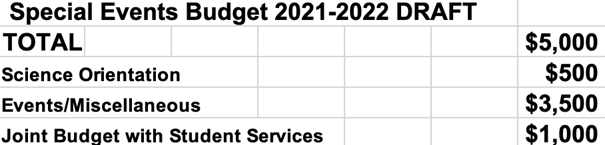 Events vary from movie nights, health wellness events, etc.AcademicsNothing to reportLounge ProgrammingNothing to reportAccessibility Nothing to reportLGBTTQ*Nothing to reportWomen’s Nothing to reportIndigenousNothing to reportInternationalNothing to reportFirst Year’sSSA BACK TO SCHOOL EVENTRun by Gabby David- First Year RepresentativeMeeting: July 16, 2021To do:Confirm date for event Google form for SSA council members to fillChoose theme (colours)First Year AdviceDate: End of August (week before fall term? during or after orientation?) Plan: Council members send video to be posted on SSA instagram page giving first year advice Make google form to send to entire SSA councilIdeas to put on google form What year are you in? What is your major (and if applicable minor)?What is one thing you wish you knew in your first year? What was the biggest lesson you learned in your first year?Gather videos of council members talking about their advice5-7 videos? One video everyday for event Comms will post Graphics Gabby decides on colour scheme Comms will take care of posting/making graphicsPromote event: SSA Discord SSA InstagramOrientationWebsiteOther:DatesJump ID (run audit for degree)UM learn Teach different websites and what they’re use for Regular passwords changes Contact for faculty advisors Example. Romona Dolison (science advisor) UofM careers Scholarship *Student budget advice*Student discountsMicrosoft programsApple products  Textbooks Used textbookGiveaway   How to enter: Post on your instagram story your study buddy Friend PlantPetStuffed toyFood? lolPrizes:Coffee place card (winners choice: starbucks, tim hortons, local coffee shop) Study essentialsNotebooks PensCozy blanket (online school) Water bottle Phone stand Other PlansWebsite First year tabs Add emails Add link treeCommon acronyms (help first year student)Important dates Other career paths Research opportunity datesHealthcare paths Student ServicesSSA Student Services Report - July 26th, 6pmAnnie, Devin, Tasnim, KansoLocker updateLocker cleanup period: August 9-20, regular hoursStudents need to fill out Google form before goingFaculty wide email will be sent during the first week of AugustEnd of August →  a final locker cleanup, update locker map and excel fileResource listFoS Resource List (DRAFT)We welcome input!Will be finalized in time for Prep Week (Aug 30-Sept 3)BudgetStudent Services Budget 2021-2022SS/SE Joint Budget 2021-2022Student Services and Special Events have similar plans for the year (ex: giveaways)TreasurerNothing to reportCommittee Reports ExecutiveNothing to reportBy-LawsNothing to reportOther BusinessImportant Dates/NotesTiff asked if we have any plans for team bonding.Stuti said she is down.Jasmine said gatherings are allowed up to 150 people outside.Tiff said we can make a group chat to plan. She asked if we should have it before or after school starts.Jasmine said before so people are less stressed before school starts.DismissalJasmine Tingey motions for dismissal at 7:06 PM, Stuti Gupta seconds; Motion passed. Motion Regarding:  Other BusinessCategory: SSA MeetingMotion: Include the budget report in the Exec section.
Motion: Include the budget report in the Exec section.
Status: CarriedMoved By: Chloe McElheron
Seconded By: Stuti GuptaStatus: CarriedMoved By: Chloe McElheron
Seconded By: Stuti GuptaMotion Regarding:  Category: Motion: Motion: Status: Moved By:  
Seconded By: Status: Moved By:  
Seconded By: 